ПЛАН ПУШТАЊА ПРОЈЕКЦИЈА УЧЕНИЦИМА ТРЕЋЕГ ,ЧЕТВРТОГ  И ПЕТОГ РАЗРЕДА ЗА МЕСЕЦ АПРИЛ,2015.год., У ОКВИРУ ШКОЛСКОГ БИОСКОПА 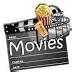 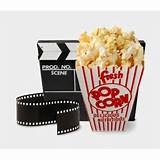 ЗА УЧЕНИКЕ ТРЕЋЕГ ,ЧЕТВРТОГ И ПЕТОГ РАЗРЕДА- ИГРАНИ ФИЛМ ''ПЕПЕЉУГА'' ( CINDERELLA,2015.)                                          ''ПЕПЕЉУГА'' ( CINDERELLA,2015.)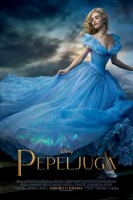 ДандатумвремеодељењеУТОРАК28.4.2015.12.15 часоваСви заинтересовани ученици трећег разредаСРЕДА29.4.2015.12.15 часоваСви заинтересовани ученици четвртог разредаЧЕТВРТАК30.4.2015.13.00 часоваСви заинтересовани ученици петог разреда